Схему нашел Александр31регион, мною нарисованы принципиальная схема, макетная схема соединения и даны рекомендации по сборке.Прелесть этой схемы не только в простоте повторении и доступности элементов, в сведении к минимуму работы с паяльником, но и в отсутствии необходимости мощного регулируемого блока питания. Можно взять старый компьютерный блок питания, можно использовать даже автомобильный аккумулятор и коптить на выезде, не природе. В рабочем режиме (ионизация) ВВ потребляет немного - десятки ватт. Не работать в этой схеме нечему, все блоки стабильны, надёжны и согласованы на уровне конструкторских бюро ВАЗа. Уровень копчения можно регулировать изменением расстояния коронирующих электродов от продукта (как Александр29) или таймером, включая ВВ на определённые промежутки времени, чередуемые паузами.Итак, принципиальная схема: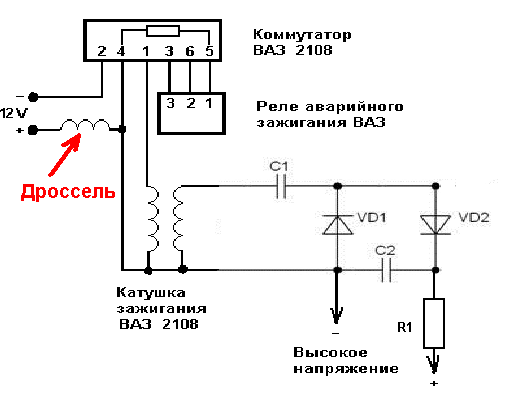 Для пытливых развёрнутая принципиальная схема: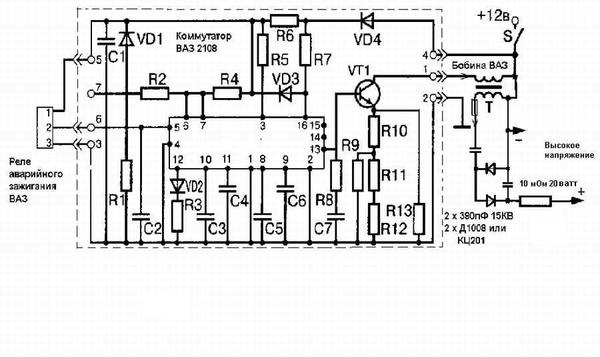 Несколько схем реле аварийного зажигания разных производителей: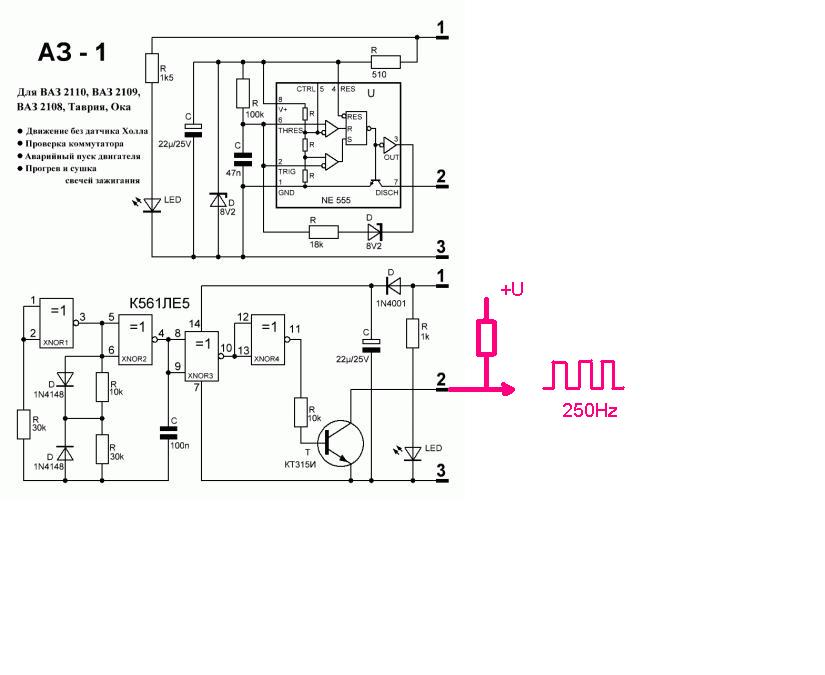 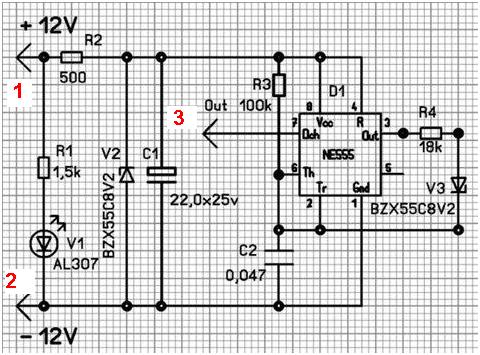 Монтажная схема: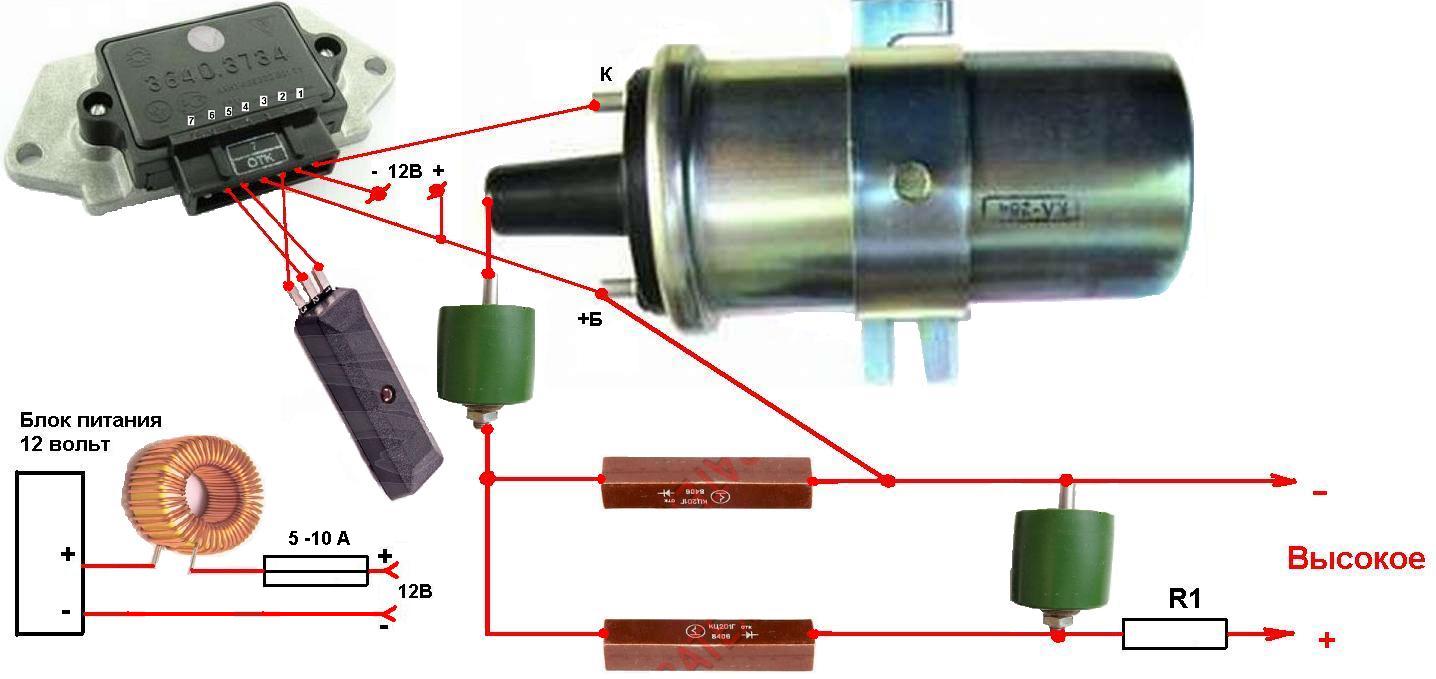 Детали:Реле http://www.pacxodka.com/index.php?productID=12420&picture_id=20098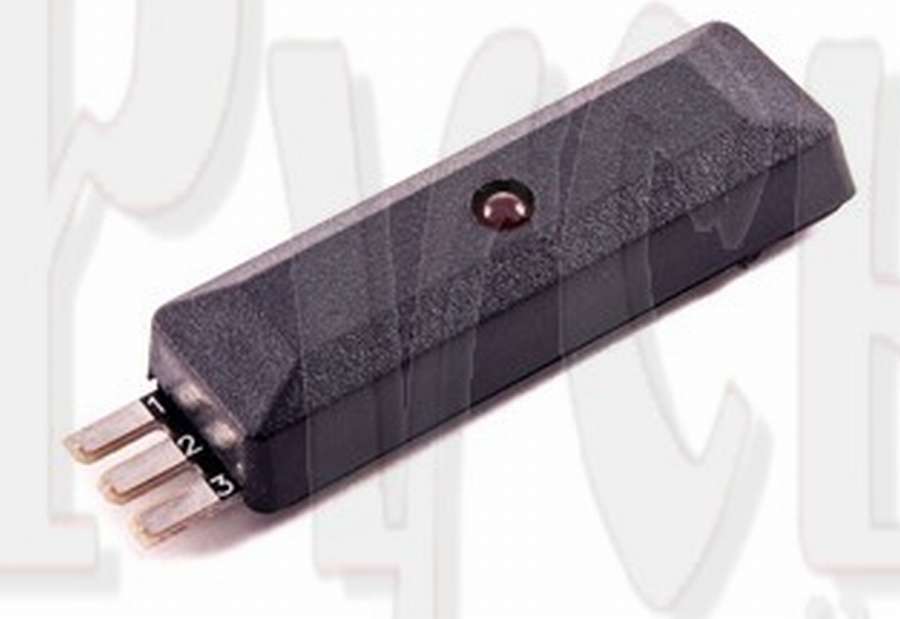 Коммутатор http://urulya.com.ua/shop/product/kommutator-vaz-2108-vtn-3640-vyhna-tahom-70a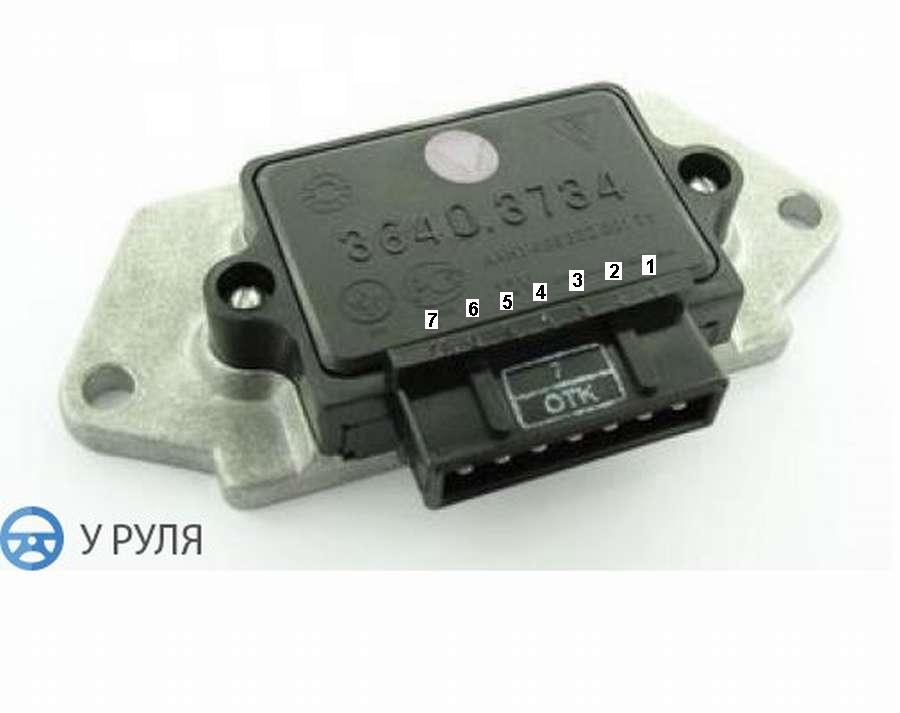 Катушка https://market.yandex.ru/search.xml?clid=545&cvredirect=0&text=катушка%20зажигания%20ваз%202108%20цена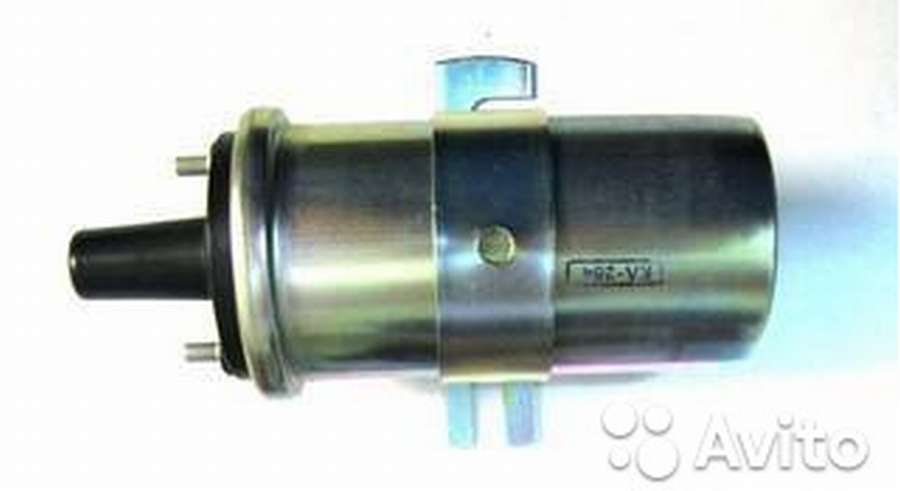 Конденсатор http://meshok.ru/item/26879371_Конденсатор_К15_4_470_пФ_30_кВ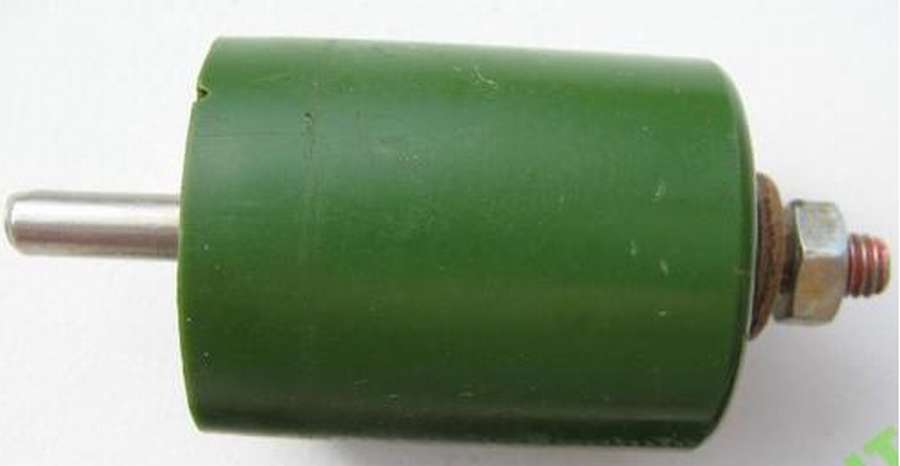 Диод  Д1008 http://www.einfo.ru/store/Д1008/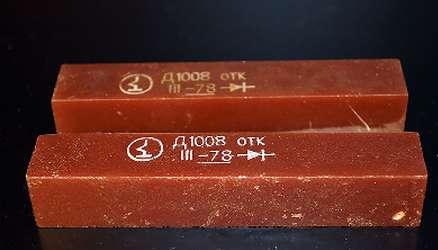 Диод КЦ201 http://arbatex.ru/catalog/diody/9403/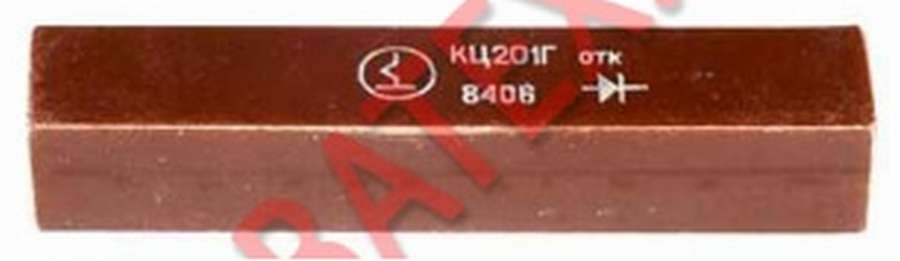 Дроссель  на ферритовом кольце, самом большом из старого компьютерного блока питания, витков сколько влезет проводом диаметр 0,8 – 1 мм.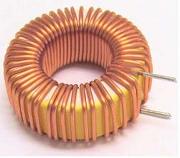 R1 должно быть 10 мОм 20 ватт, поскольку такой найти трудно, можно заменить, как в своё время порекомендовал Александр29,  цепочкой последовательно соединённых десяти резисторов 1мОм на 2 ватта и поместить их в термоусадочную трубку (несколько слоёв).Блок питания можно от компьютера, можно запитать и автономно на природе от автомобильного аккумулятора.Да, и не забудьте о предохранителях. Они сэкономят Вам деньги и нервы.Есть ещё неоспоримое преимущество данной схемы. Пока на схеме умножитель на 2 (два диода и 2 конденсатора). Можно наращивать плечи (три диода и три конденсатора - умножение на 3 и т.д.), увеличивая высокое напряжение (каждый под свои нужды сделает своё). Ток ВАЗовской катушки и указанных в схеме выпрямительных столбов (50 миллиампер вместо десятков микроампер строчника и телевизионного умножителя) вполне потянут и коптилку в морском контейнере.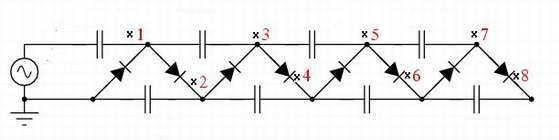 Полезная ложка в общий котёл от Welder:» а хорошо было бы добавить в этот блок контроль правильной загрузки продуктов в КК, по примеру Ижицы. Так чтобы закрыл крышку, нажал кнопку контроля и если все нормально (продукт нигде не касается корпуса или электродов), то загорается лампочка.».